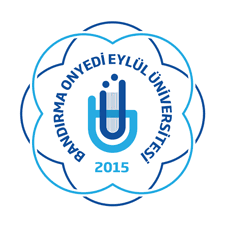 BANDIRMA ONYEDİ EYLÜL ÜNİVERSİTESİSUSURLUK MESLEK YÜKSEKOKULUYÜKSEKOKUL SEKRETERİ GÖREV TANIMIBANDIRMA ONYEDİ EYLÜL ÜNİVERSİTESİSUSURLUK MESLEK YÜKSEKOKULUYÜKSEKOKUL SEKRETERİ GÖREV TANIMIBANDIRMA ONYEDİ EYLÜL ÜNİVERSİTESİSUSURLUK MESLEK YÜKSEKOKULUYÜKSEKOKUL SEKRETERİ GÖREV TANIMIDoküman NoDoküman NoSUSMYO-GT. 003BANDIRMA ONYEDİ EYLÜL ÜNİVERSİTESİSUSURLUK MESLEK YÜKSEKOKULUYÜKSEKOKUL SEKRETERİ GÖREV TANIMIBANDIRMA ONYEDİ EYLÜL ÜNİVERSİTESİSUSURLUK MESLEK YÜKSEKOKULUYÜKSEKOKUL SEKRETERİ GÖREV TANIMIBANDIRMA ONYEDİ EYLÜL ÜNİVERSİTESİSUSURLUK MESLEK YÜKSEKOKULUYÜKSEKOKUL SEKRETERİ GÖREV TANIMIİlk Yayın Tarihiİlk Yayın Tarihi2020BANDIRMA ONYEDİ EYLÜL ÜNİVERSİTESİSUSURLUK MESLEK YÜKSEKOKULUYÜKSEKOKUL SEKRETERİ GÖREV TANIMIBANDIRMA ONYEDİ EYLÜL ÜNİVERSİTESİSUSURLUK MESLEK YÜKSEKOKULUYÜKSEKOKUL SEKRETERİ GÖREV TANIMIBANDIRMA ONYEDİ EYLÜL ÜNİVERSİTESİSUSURLUK MESLEK YÜKSEKOKULUYÜKSEKOKUL SEKRETERİ GÖREV TANIMIRevizyon TarihiRevizyon Tarihi02.01.2023BANDIRMA ONYEDİ EYLÜL ÜNİVERSİTESİSUSURLUK MESLEK YÜKSEKOKULUYÜKSEKOKUL SEKRETERİ GÖREV TANIMIBANDIRMA ONYEDİ EYLÜL ÜNİVERSİTESİSUSURLUK MESLEK YÜKSEKOKULUYÜKSEKOKUL SEKRETERİ GÖREV TANIMIBANDIRMA ONYEDİ EYLÜL ÜNİVERSİTESİSUSURLUK MESLEK YÜKSEKOKULUYÜKSEKOKUL SEKRETERİ GÖREV TANIMIRevizyon NoRevizyon NoGÖREV BİLGİLERİGÖREV BİLGİLERİGÖREV BİLGİLERİGÖREV BİLGİLERİGÖREV BİLGİLERİGÖREV BİLGİLERİGÖREV BİLGİLERİBirimBirimBirimSusurluk Meslek YüksekokuluSusurluk Meslek YüksekokuluSusurluk Meslek YüksekokuluSusurluk Meslek YüksekokuluAdı SoyadıAdı SoyadıAdı SoyadıMustafa ÇEVRANMustafa ÇEVRANMustafa ÇEVRANMustafa ÇEVRANUnvanıUnvanıUnvanıYüksekokul SekreteriYüksekokul SekreteriYüksekokul SekreteriYüksekokul SekreteriBağlı Olduğu Birim ve Birim AmiriBağlı Olduğu Birim ve Birim AmiriBağlı Olduğu Birim ve Birim AmiriSusurluk MYO- Müdür Susurluk MYO- Müdür Susurluk MYO- Müdür Susurluk MYO- Müdür Bağlı Birimler ve KadrolarBağlı Birimler ve KadrolarBağlı Birimler ve Kadrolarİdari Personelİdari Personelİdari Personelİdari PersonelGörevde Olmadığı Zaman Yerini Alacak Görevde Olmadığı Zaman Yerini Alacak Görevde Olmadığı Zaman Yerini Alacak Yetkilendirilen Personel Yetkilendirilen Personel Yetkilendirilen Personel Yetkilendirilen Personel Çalışma KoşullarıÇalışma KoşullarıÇalışma KoşullarıNormal MesaiNormal MesaiNormal MesaiNormal MesaiÇalışma SaatleriÇalışma SaatleriÇalışma Saatleri08:30 -12:30/ 13:30-17:3008:30 -12:30/ 13:30-17:3008:30 -12:30/ 13:30-17:3008:30 -12:30/ 13:30-17:30Yüksekokulun Temel FonksiyonuYüksekokulun Temel FonksiyonuYüksekokulun Temel FonksiyonuAkademik, İdari personel ve Öğrenciler hakkındaki idari işlemlerin yapılması ile Eğitim-Öğretimin Kanun ve yönetmelikler çerçevesinde yürütülmesini sağlamakAkademik, İdari personel ve Öğrenciler hakkındaki idari işlemlerin yapılması ile Eğitim-Öğretimin Kanun ve yönetmelikler çerçevesinde yürütülmesini sağlamakAkademik, İdari personel ve Öğrenciler hakkındaki idari işlemlerin yapılması ile Eğitim-Öğretimin Kanun ve yönetmelikler çerçevesinde yürütülmesini sağlamakAkademik, İdari personel ve Öğrenciler hakkındaki idari işlemlerin yapılması ile Eğitim-Öğretimin Kanun ve yönetmelikler çerçevesinde yürütülmesini sağlamakGÖREV, YETKİ VE SORUMLULUKLARGÖREV, YETKİ VE SORUMLULUKLARGÖREV, YETKİ VE SORUMLULUKLARGÖREV, YETKİ VE SORUMLULUKLARGÖREV, YETKİ VE SORUMLULUKLARGÖREV, YETKİ VE SORUMLULUKLARGÖREV, YETKİ VE SORUMLULUKLAR1-İdari İşler Alanında5018 Sayılı Kamu Mali Yönetimi ve Kontrol Kanunu 33. maddesi uyarınca Yüksekokul Gerçekleştirme Görevlisi hizmetlerini yürütmek.Öğrenci İşleri Birimi, Personel-Özlük İşleri Birimi, İdari ve Mali İşler Birimi ve Destek Hizmetleri Birimlerinde görev dağılımı yapmak, yürütülen hizmetlerle ilgili takip ve koordinatörlüğünü yapmak, Yüksekokul Sekreterliği bünyesinde yürütülen işlere ilişkin yazışmaların yapılmasını sağlamak, Yüksekokula kurum içi ve kurum dışından gelen evrak ve dokümanların Elektronik Belge Yönetim Sistemi üzerinden kaydedilmesi, ilgili birimlere havalesinin yapılması, hazırlanmasını ve Yüksekokul Müdürü’nün onayına sunulmasını sağlamak, Yüksekokul Sekreterliği ile ilgili gizli evrak ve dokümanın dosyalanmasını sağlamak, Yüksekokul Sekreterliği bünyesinde bulunan geçmiş döneme ait her türlü evrakın arşivlenmesini sağlamak, Yüksekokul bina ve tesislerinin kullanılabilir durumda tutulmasını sağlar; gerekli bakım onarım işlerini takip eder; ısınma aydınlatma, temizlik vb. hizmetlerin yürütülmesini sağlar.Yüksekokul demirbaş malzeme ve kırtasiye ihtiyaç ve kullanım listelerini yapmak ve takibini sağlamak, ihtiyaç duyulan malzemelerin temini için işlemleri izlemek.Yüksekokul Sekreterliği içindeki günlük faaliyetlerle ilgili olarak, çalışanlarla yapılacak toplantıları düzenlemek ve yürütmek, Astların özlük haklarına ilişkin talepler ile ilgilenmek, Yüksekokul Sekreterliği içindeki alt birimler arasındaki talepleri değerlendirmek ve yanıtlamak, Yüksekokul Sekreterliği ve idari hizmetler ile ilgili olarak çalışanlardan ve birimlerden gelen görüşleri, önerileri ve şikayetleri değerlendirmek, yanıtlamak ve uygun bulunanların yerine getirilmesini sağlamak, Öğrencilerden gelen talepleri değerlendirmek ilgili üst birimlere bildirmek,Yüksekokul Sekreterliği bünyesinde yürütülen işlerle ilgili günlük faaliyetleri planlamak, Yüksekokul Sekreterliği idari personelinin birbirleri ile olan ilişkilerini ve verilen görevleri yerine getirip, getirmediklerini denetlemek, Yüksekokul Sekreterliği idare birimleri ile ilgili tüm araç-gereç ve malzemenin yıllık sayımının yapılması ve buna ilişkin raporların düzenlenmesini sağlamak, Yüksekokul ile ilgili bütçe çalışma programı tasarısını hazırlamak, BAÜ Rektörlüğü tarafından organize edilen toplantılara katılmak, Yüksekokul Kurulu ve Yüksekokul Yönetim Kurulu toplantılarına raportör olarak katılmak, Öğrenci kayıtları, öğrenci dosyalarının hazırlanması ve muhafazası, öğrencilerin bilgisayar kayıtlarının kontrol ve takibini yapmak,Öğrenci hareketliliği bilgilerinin zamanında ilgili birimlere iletilmesini sağlamak,Bölüm Başkanlıklarından gelen Akademik Takvim ve Ders Planları taslakları ile Yatay Geçiş Kontenjanları bilgilerini ilgili kurullara iletmek,Program dışı konferans salonu toplantı salonu, laboratuvarlar ve dersliklerin ayarlanmasını sağlamak.Dönem Sonu Sınavları ile ilgili koordinasyon yapmak, Yarıyıl içi ve yarıyıl sonu değerlendirme formlarının düzenli bir şekilde uygulanabilmesi için gerekli düzenlemeleri yapmak,Kurumda yapılmasına karar verilen kongre, seminer, toplantı ve ağırlama çalışmalarının yürütülmesini sağlamak.2-YetkileriYukarıda belirtilen görev ve sorumlulukları gerçekleştirme yetkisine sahip olmak.Faaliyetlerin gerçekleştirilmesi için gerekli araç ve gerece kullanabilmek.İmza yetkisine sahip olmak.Gerçekleştirme yetkisi kullanmak.Emrindeki yönetici ve personele iş verme, yönlendirme, yaptıkları işleri kontrol etme, düzeltme, gerektiğinde uyarma, bilgi ve rapor isteme yetkisine sahip olmak.3-SorumlulukYüksekokul Sekreteri, yukarıda yazılı olan bütün bu görevleri kanunlara ve yönetmeliklere uygun olarak yerine getirir, Yüksekokul Müdürlüğüne karşı sorumludur.1-İdari İşler Alanında5018 Sayılı Kamu Mali Yönetimi ve Kontrol Kanunu 33. maddesi uyarınca Yüksekokul Gerçekleştirme Görevlisi hizmetlerini yürütmek.Öğrenci İşleri Birimi, Personel-Özlük İşleri Birimi, İdari ve Mali İşler Birimi ve Destek Hizmetleri Birimlerinde görev dağılımı yapmak, yürütülen hizmetlerle ilgili takip ve koordinatörlüğünü yapmak, Yüksekokul Sekreterliği bünyesinde yürütülen işlere ilişkin yazışmaların yapılmasını sağlamak, Yüksekokula kurum içi ve kurum dışından gelen evrak ve dokümanların Elektronik Belge Yönetim Sistemi üzerinden kaydedilmesi, ilgili birimlere havalesinin yapılması, hazırlanmasını ve Yüksekokul Müdürü’nün onayına sunulmasını sağlamak, Yüksekokul Sekreterliği ile ilgili gizli evrak ve dokümanın dosyalanmasını sağlamak, Yüksekokul Sekreterliği bünyesinde bulunan geçmiş döneme ait her türlü evrakın arşivlenmesini sağlamak, Yüksekokul bina ve tesislerinin kullanılabilir durumda tutulmasını sağlar; gerekli bakım onarım işlerini takip eder; ısınma aydınlatma, temizlik vb. hizmetlerin yürütülmesini sağlar.Yüksekokul demirbaş malzeme ve kırtasiye ihtiyaç ve kullanım listelerini yapmak ve takibini sağlamak, ihtiyaç duyulan malzemelerin temini için işlemleri izlemek.Yüksekokul Sekreterliği içindeki günlük faaliyetlerle ilgili olarak, çalışanlarla yapılacak toplantıları düzenlemek ve yürütmek, Astların özlük haklarına ilişkin talepler ile ilgilenmek, Yüksekokul Sekreterliği içindeki alt birimler arasındaki talepleri değerlendirmek ve yanıtlamak, Yüksekokul Sekreterliği ve idari hizmetler ile ilgili olarak çalışanlardan ve birimlerden gelen görüşleri, önerileri ve şikayetleri değerlendirmek, yanıtlamak ve uygun bulunanların yerine getirilmesini sağlamak, Öğrencilerden gelen talepleri değerlendirmek ilgili üst birimlere bildirmek,Yüksekokul Sekreterliği bünyesinde yürütülen işlerle ilgili günlük faaliyetleri planlamak, Yüksekokul Sekreterliği idari personelinin birbirleri ile olan ilişkilerini ve verilen görevleri yerine getirip, getirmediklerini denetlemek, Yüksekokul Sekreterliği idare birimleri ile ilgili tüm araç-gereç ve malzemenin yıllık sayımının yapılması ve buna ilişkin raporların düzenlenmesini sağlamak, Yüksekokul ile ilgili bütçe çalışma programı tasarısını hazırlamak, BAÜ Rektörlüğü tarafından organize edilen toplantılara katılmak, Yüksekokul Kurulu ve Yüksekokul Yönetim Kurulu toplantılarına raportör olarak katılmak, Öğrenci kayıtları, öğrenci dosyalarının hazırlanması ve muhafazası, öğrencilerin bilgisayar kayıtlarının kontrol ve takibini yapmak,Öğrenci hareketliliği bilgilerinin zamanında ilgili birimlere iletilmesini sağlamak,Bölüm Başkanlıklarından gelen Akademik Takvim ve Ders Planları taslakları ile Yatay Geçiş Kontenjanları bilgilerini ilgili kurullara iletmek,Program dışı konferans salonu toplantı salonu, laboratuvarlar ve dersliklerin ayarlanmasını sağlamak.Dönem Sonu Sınavları ile ilgili koordinasyon yapmak, Yarıyıl içi ve yarıyıl sonu değerlendirme formlarının düzenli bir şekilde uygulanabilmesi için gerekli düzenlemeleri yapmak,Kurumda yapılmasına karar verilen kongre, seminer, toplantı ve ağırlama çalışmalarının yürütülmesini sağlamak.2-YetkileriYukarıda belirtilen görev ve sorumlulukları gerçekleştirme yetkisine sahip olmak.Faaliyetlerin gerçekleştirilmesi için gerekli araç ve gerece kullanabilmek.İmza yetkisine sahip olmak.Gerçekleştirme yetkisi kullanmak.Emrindeki yönetici ve personele iş verme, yönlendirme, yaptıkları işleri kontrol etme, düzeltme, gerektiğinde uyarma, bilgi ve rapor isteme yetkisine sahip olmak.3-SorumlulukYüksekokul Sekreteri, yukarıda yazılı olan bütün bu görevleri kanunlara ve yönetmeliklere uygun olarak yerine getirir, Yüksekokul Müdürlüğüne karşı sorumludur.1-İdari İşler Alanında5018 Sayılı Kamu Mali Yönetimi ve Kontrol Kanunu 33. maddesi uyarınca Yüksekokul Gerçekleştirme Görevlisi hizmetlerini yürütmek.Öğrenci İşleri Birimi, Personel-Özlük İşleri Birimi, İdari ve Mali İşler Birimi ve Destek Hizmetleri Birimlerinde görev dağılımı yapmak, yürütülen hizmetlerle ilgili takip ve koordinatörlüğünü yapmak, Yüksekokul Sekreterliği bünyesinde yürütülen işlere ilişkin yazışmaların yapılmasını sağlamak, Yüksekokula kurum içi ve kurum dışından gelen evrak ve dokümanların Elektronik Belge Yönetim Sistemi üzerinden kaydedilmesi, ilgili birimlere havalesinin yapılması, hazırlanmasını ve Yüksekokul Müdürü’nün onayına sunulmasını sağlamak, Yüksekokul Sekreterliği ile ilgili gizli evrak ve dokümanın dosyalanmasını sağlamak, Yüksekokul Sekreterliği bünyesinde bulunan geçmiş döneme ait her türlü evrakın arşivlenmesini sağlamak, Yüksekokul bina ve tesislerinin kullanılabilir durumda tutulmasını sağlar; gerekli bakım onarım işlerini takip eder; ısınma aydınlatma, temizlik vb. hizmetlerin yürütülmesini sağlar.Yüksekokul demirbaş malzeme ve kırtasiye ihtiyaç ve kullanım listelerini yapmak ve takibini sağlamak, ihtiyaç duyulan malzemelerin temini için işlemleri izlemek.Yüksekokul Sekreterliği içindeki günlük faaliyetlerle ilgili olarak, çalışanlarla yapılacak toplantıları düzenlemek ve yürütmek, Astların özlük haklarına ilişkin talepler ile ilgilenmek, Yüksekokul Sekreterliği içindeki alt birimler arasındaki talepleri değerlendirmek ve yanıtlamak, Yüksekokul Sekreterliği ve idari hizmetler ile ilgili olarak çalışanlardan ve birimlerden gelen görüşleri, önerileri ve şikayetleri değerlendirmek, yanıtlamak ve uygun bulunanların yerine getirilmesini sağlamak, Öğrencilerden gelen talepleri değerlendirmek ilgili üst birimlere bildirmek,Yüksekokul Sekreterliği bünyesinde yürütülen işlerle ilgili günlük faaliyetleri planlamak, Yüksekokul Sekreterliği idari personelinin birbirleri ile olan ilişkilerini ve verilen görevleri yerine getirip, getirmediklerini denetlemek, Yüksekokul Sekreterliği idare birimleri ile ilgili tüm araç-gereç ve malzemenin yıllık sayımının yapılması ve buna ilişkin raporların düzenlenmesini sağlamak, Yüksekokul ile ilgili bütçe çalışma programı tasarısını hazırlamak, BAÜ Rektörlüğü tarafından organize edilen toplantılara katılmak, Yüksekokul Kurulu ve Yüksekokul Yönetim Kurulu toplantılarına raportör olarak katılmak, Öğrenci kayıtları, öğrenci dosyalarının hazırlanması ve muhafazası, öğrencilerin bilgisayar kayıtlarının kontrol ve takibini yapmak,Öğrenci hareketliliği bilgilerinin zamanında ilgili birimlere iletilmesini sağlamak,Bölüm Başkanlıklarından gelen Akademik Takvim ve Ders Planları taslakları ile Yatay Geçiş Kontenjanları bilgilerini ilgili kurullara iletmek,Program dışı konferans salonu toplantı salonu, laboratuvarlar ve dersliklerin ayarlanmasını sağlamak.Dönem Sonu Sınavları ile ilgili koordinasyon yapmak, Yarıyıl içi ve yarıyıl sonu değerlendirme formlarının düzenli bir şekilde uygulanabilmesi için gerekli düzenlemeleri yapmak,Kurumda yapılmasına karar verilen kongre, seminer, toplantı ve ağırlama çalışmalarının yürütülmesini sağlamak.2-YetkileriYukarıda belirtilen görev ve sorumlulukları gerçekleştirme yetkisine sahip olmak.Faaliyetlerin gerçekleştirilmesi için gerekli araç ve gerece kullanabilmek.İmza yetkisine sahip olmak.Gerçekleştirme yetkisi kullanmak.Emrindeki yönetici ve personele iş verme, yönlendirme, yaptıkları işleri kontrol etme, düzeltme, gerektiğinde uyarma, bilgi ve rapor isteme yetkisine sahip olmak.3-SorumlulukYüksekokul Sekreteri, yukarıda yazılı olan bütün bu görevleri kanunlara ve yönetmeliklere uygun olarak yerine getirir, Yüksekokul Müdürlüğüne karşı sorumludur.1-İdari İşler Alanında5018 Sayılı Kamu Mali Yönetimi ve Kontrol Kanunu 33. maddesi uyarınca Yüksekokul Gerçekleştirme Görevlisi hizmetlerini yürütmek.Öğrenci İşleri Birimi, Personel-Özlük İşleri Birimi, İdari ve Mali İşler Birimi ve Destek Hizmetleri Birimlerinde görev dağılımı yapmak, yürütülen hizmetlerle ilgili takip ve koordinatörlüğünü yapmak, Yüksekokul Sekreterliği bünyesinde yürütülen işlere ilişkin yazışmaların yapılmasını sağlamak, Yüksekokula kurum içi ve kurum dışından gelen evrak ve dokümanların Elektronik Belge Yönetim Sistemi üzerinden kaydedilmesi, ilgili birimlere havalesinin yapılması, hazırlanmasını ve Yüksekokul Müdürü’nün onayına sunulmasını sağlamak, Yüksekokul Sekreterliği ile ilgili gizli evrak ve dokümanın dosyalanmasını sağlamak, Yüksekokul Sekreterliği bünyesinde bulunan geçmiş döneme ait her türlü evrakın arşivlenmesini sağlamak, Yüksekokul bina ve tesislerinin kullanılabilir durumda tutulmasını sağlar; gerekli bakım onarım işlerini takip eder; ısınma aydınlatma, temizlik vb. hizmetlerin yürütülmesini sağlar.Yüksekokul demirbaş malzeme ve kırtasiye ihtiyaç ve kullanım listelerini yapmak ve takibini sağlamak, ihtiyaç duyulan malzemelerin temini için işlemleri izlemek.Yüksekokul Sekreterliği içindeki günlük faaliyetlerle ilgili olarak, çalışanlarla yapılacak toplantıları düzenlemek ve yürütmek, Astların özlük haklarına ilişkin talepler ile ilgilenmek, Yüksekokul Sekreterliği içindeki alt birimler arasındaki talepleri değerlendirmek ve yanıtlamak, Yüksekokul Sekreterliği ve idari hizmetler ile ilgili olarak çalışanlardan ve birimlerden gelen görüşleri, önerileri ve şikayetleri değerlendirmek, yanıtlamak ve uygun bulunanların yerine getirilmesini sağlamak, Öğrencilerden gelen talepleri değerlendirmek ilgili üst birimlere bildirmek,Yüksekokul Sekreterliği bünyesinde yürütülen işlerle ilgili günlük faaliyetleri planlamak, Yüksekokul Sekreterliği idari personelinin birbirleri ile olan ilişkilerini ve verilen görevleri yerine getirip, getirmediklerini denetlemek, Yüksekokul Sekreterliği idare birimleri ile ilgili tüm araç-gereç ve malzemenin yıllık sayımının yapılması ve buna ilişkin raporların düzenlenmesini sağlamak, Yüksekokul ile ilgili bütçe çalışma programı tasarısını hazırlamak, BAÜ Rektörlüğü tarafından organize edilen toplantılara katılmak, Yüksekokul Kurulu ve Yüksekokul Yönetim Kurulu toplantılarına raportör olarak katılmak, Öğrenci kayıtları, öğrenci dosyalarının hazırlanması ve muhafazası, öğrencilerin bilgisayar kayıtlarının kontrol ve takibini yapmak,Öğrenci hareketliliği bilgilerinin zamanında ilgili birimlere iletilmesini sağlamak,Bölüm Başkanlıklarından gelen Akademik Takvim ve Ders Planları taslakları ile Yatay Geçiş Kontenjanları bilgilerini ilgili kurullara iletmek,Program dışı konferans salonu toplantı salonu, laboratuvarlar ve dersliklerin ayarlanmasını sağlamak.Dönem Sonu Sınavları ile ilgili koordinasyon yapmak, Yarıyıl içi ve yarıyıl sonu değerlendirme formlarının düzenli bir şekilde uygulanabilmesi için gerekli düzenlemeleri yapmak,Kurumda yapılmasına karar verilen kongre, seminer, toplantı ve ağırlama çalışmalarının yürütülmesini sağlamak.2-YetkileriYukarıda belirtilen görev ve sorumlulukları gerçekleştirme yetkisine sahip olmak.Faaliyetlerin gerçekleştirilmesi için gerekli araç ve gerece kullanabilmek.İmza yetkisine sahip olmak.Gerçekleştirme yetkisi kullanmak.Emrindeki yönetici ve personele iş verme, yönlendirme, yaptıkları işleri kontrol etme, düzeltme, gerektiğinde uyarma, bilgi ve rapor isteme yetkisine sahip olmak.3-SorumlulukYüksekokul Sekreteri, yukarıda yazılı olan bütün bu görevleri kanunlara ve yönetmeliklere uygun olarak yerine getirir, Yüksekokul Müdürlüğüne karşı sorumludur.1-İdari İşler Alanında5018 Sayılı Kamu Mali Yönetimi ve Kontrol Kanunu 33. maddesi uyarınca Yüksekokul Gerçekleştirme Görevlisi hizmetlerini yürütmek.Öğrenci İşleri Birimi, Personel-Özlük İşleri Birimi, İdari ve Mali İşler Birimi ve Destek Hizmetleri Birimlerinde görev dağılımı yapmak, yürütülen hizmetlerle ilgili takip ve koordinatörlüğünü yapmak, Yüksekokul Sekreterliği bünyesinde yürütülen işlere ilişkin yazışmaların yapılmasını sağlamak, Yüksekokula kurum içi ve kurum dışından gelen evrak ve dokümanların Elektronik Belge Yönetim Sistemi üzerinden kaydedilmesi, ilgili birimlere havalesinin yapılması, hazırlanmasını ve Yüksekokul Müdürü’nün onayına sunulmasını sağlamak, Yüksekokul Sekreterliği ile ilgili gizli evrak ve dokümanın dosyalanmasını sağlamak, Yüksekokul Sekreterliği bünyesinde bulunan geçmiş döneme ait her türlü evrakın arşivlenmesini sağlamak, Yüksekokul bina ve tesislerinin kullanılabilir durumda tutulmasını sağlar; gerekli bakım onarım işlerini takip eder; ısınma aydınlatma, temizlik vb. hizmetlerin yürütülmesini sağlar.Yüksekokul demirbaş malzeme ve kırtasiye ihtiyaç ve kullanım listelerini yapmak ve takibini sağlamak, ihtiyaç duyulan malzemelerin temini için işlemleri izlemek.Yüksekokul Sekreterliği içindeki günlük faaliyetlerle ilgili olarak, çalışanlarla yapılacak toplantıları düzenlemek ve yürütmek, Astların özlük haklarına ilişkin talepler ile ilgilenmek, Yüksekokul Sekreterliği içindeki alt birimler arasındaki talepleri değerlendirmek ve yanıtlamak, Yüksekokul Sekreterliği ve idari hizmetler ile ilgili olarak çalışanlardan ve birimlerden gelen görüşleri, önerileri ve şikayetleri değerlendirmek, yanıtlamak ve uygun bulunanların yerine getirilmesini sağlamak, Öğrencilerden gelen talepleri değerlendirmek ilgili üst birimlere bildirmek,Yüksekokul Sekreterliği bünyesinde yürütülen işlerle ilgili günlük faaliyetleri planlamak, Yüksekokul Sekreterliği idari personelinin birbirleri ile olan ilişkilerini ve verilen görevleri yerine getirip, getirmediklerini denetlemek, Yüksekokul Sekreterliği idare birimleri ile ilgili tüm araç-gereç ve malzemenin yıllık sayımının yapılması ve buna ilişkin raporların düzenlenmesini sağlamak, Yüksekokul ile ilgili bütçe çalışma programı tasarısını hazırlamak, BAÜ Rektörlüğü tarafından organize edilen toplantılara katılmak, Yüksekokul Kurulu ve Yüksekokul Yönetim Kurulu toplantılarına raportör olarak katılmak, Öğrenci kayıtları, öğrenci dosyalarının hazırlanması ve muhafazası, öğrencilerin bilgisayar kayıtlarının kontrol ve takibini yapmak,Öğrenci hareketliliği bilgilerinin zamanında ilgili birimlere iletilmesini sağlamak,Bölüm Başkanlıklarından gelen Akademik Takvim ve Ders Planları taslakları ile Yatay Geçiş Kontenjanları bilgilerini ilgili kurullara iletmek,Program dışı konferans salonu toplantı salonu, laboratuvarlar ve dersliklerin ayarlanmasını sağlamak.Dönem Sonu Sınavları ile ilgili koordinasyon yapmak, Yarıyıl içi ve yarıyıl sonu değerlendirme formlarının düzenli bir şekilde uygulanabilmesi için gerekli düzenlemeleri yapmak,Kurumda yapılmasına karar verilen kongre, seminer, toplantı ve ağırlama çalışmalarının yürütülmesini sağlamak.2-YetkileriYukarıda belirtilen görev ve sorumlulukları gerçekleştirme yetkisine sahip olmak.Faaliyetlerin gerçekleştirilmesi için gerekli araç ve gerece kullanabilmek.İmza yetkisine sahip olmak.Gerçekleştirme yetkisi kullanmak.Emrindeki yönetici ve personele iş verme, yönlendirme, yaptıkları işleri kontrol etme, düzeltme, gerektiğinde uyarma, bilgi ve rapor isteme yetkisine sahip olmak.3-SorumlulukYüksekokul Sekreteri, yukarıda yazılı olan bütün bu görevleri kanunlara ve yönetmeliklere uygun olarak yerine getirir, Yüksekokul Müdürlüğüne karşı sorumludur.1-İdari İşler Alanında5018 Sayılı Kamu Mali Yönetimi ve Kontrol Kanunu 33. maddesi uyarınca Yüksekokul Gerçekleştirme Görevlisi hizmetlerini yürütmek.Öğrenci İşleri Birimi, Personel-Özlük İşleri Birimi, İdari ve Mali İşler Birimi ve Destek Hizmetleri Birimlerinde görev dağılımı yapmak, yürütülen hizmetlerle ilgili takip ve koordinatörlüğünü yapmak, Yüksekokul Sekreterliği bünyesinde yürütülen işlere ilişkin yazışmaların yapılmasını sağlamak, Yüksekokula kurum içi ve kurum dışından gelen evrak ve dokümanların Elektronik Belge Yönetim Sistemi üzerinden kaydedilmesi, ilgili birimlere havalesinin yapılması, hazırlanmasını ve Yüksekokul Müdürü’nün onayına sunulmasını sağlamak, Yüksekokul Sekreterliği ile ilgili gizli evrak ve dokümanın dosyalanmasını sağlamak, Yüksekokul Sekreterliği bünyesinde bulunan geçmiş döneme ait her türlü evrakın arşivlenmesini sağlamak, Yüksekokul bina ve tesislerinin kullanılabilir durumda tutulmasını sağlar; gerekli bakım onarım işlerini takip eder; ısınma aydınlatma, temizlik vb. hizmetlerin yürütülmesini sağlar.Yüksekokul demirbaş malzeme ve kırtasiye ihtiyaç ve kullanım listelerini yapmak ve takibini sağlamak, ihtiyaç duyulan malzemelerin temini için işlemleri izlemek.Yüksekokul Sekreterliği içindeki günlük faaliyetlerle ilgili olarak, çalışanlarla yapılacak toplantıları düzenlemek ve yürütmek, Astların özlük haklarına ilişkin talepler ile ilgilenmek, Yüksekokul Sekreterliği içindeki alt birimler arasındaki talepleri değerlendirmek ve yanıtlamak, Yüksekokul Sekreterliği ve idari hizmetler ile ilgili olarak çalışanlardan ve birimlerden gelen görüşleri, önerileri ve şikayetleri değerlendirmek, yanıtlamak ve uygun bulunanların yerine getirilmesini sağlamak, Öğrencilerden gelen talepleri değerlendirmek ilgili üst birimlere bildirmek,Yüksekokul Sekreterliği bünyesinde yürütülen işlerle ilgili günlük faaliyetleri planlamak, Yüksekokul Sekreterliği idari personelinin birbirleri ile olan ilişkilerini ve verilen görevleri yerine getirip, getirmediklerini denetlemek, Yüksekokul Sekreterliği idare birimleri ile ilgili tüm araç-gereç ve malzemenin yıllık sayımının yapılması ve buna ilişkin raporların düzenlenmesini sağlamak, Yüksekokul ile ilgili bütçe çalışma programı tasarısını hazırlamak, BAÜ Rektörlüğü tarafından organize edilen toplantılara katılmak, Yüksekokul Kurulu ve Yüksekokul Yönetim Kurulu toplantılarına raportör olarak katılmak, Öğrenci kayıtları, öğrenci dosyalarının hazırlanması ve muhafazası, öğrencilerin bilgisayar kayıtlarının kontrol ve takibini yapmak,Öğrenci hareketliliği bilgilerinin zamanında ilgili birimlere iletilmesini sağlamak,Bölüm Başkanlıklarından gelen Akademik Takvim ve Ders Planları taslakları ile Yatay Geçiş Kontenjanları bilgilerini ilgili kurullara iletmek,Program dışı konferans salonu toplantı salonu, laboratuvarlar ve dersliklerin ayarlanmasını sağlamak.Dönem Sonu Sınavları ile ilgili koordinasyon yapmak, Yarıyıl içi ve yarıyıl sonu değerlendirme formlarının düzenli bir şekilde uygulanabilmesi için gerekli düzenlemeleri yapmak,Kurumda yapılmasına karar verilen kongre, seminer, toplantı ve ağırlama çalışmalarının yürütülmesini sağlamak.2-YetkileriYukarıda belirtilen görev ve sorumlulukları gerçekleştirme yetkisine sahip olmak.Faaliyetlerin gerçekleştirilmesi için gerekli araç ve gerece kullanabilmek.İmza yetkisine sahip olmak.Gerçekleştirme yetkisi kullanmak.Emrindeki yönetici ve personele iş verme, yönlendirme, yaptıkları işleri kontrol etme, düzeltme, gerektiğinde uyarma, bilgi ve rapor isteme yetkisine sahip olmak.3-SorumlulukYüksekokul Sekreteri, yukarıda yazılı olan bütün bu görevleri kanunlara ve yönetmeliklere uygun olarak yerine getirir, Yüksekokul Müdürlüğüne karşı sorumludur.1-İdari İşler Alanında5018 Sayılı Kamu Mali Yönetimi ve Kontrol Kanunu 33. maddesi uyarınca Yüksekokul Gerçekleştirme Görevlisi hizmetlerini yürütmek.Öğrenci İşleri Birimi, Personel-Özlük İşleri Birimi, İdari ve Mali İşler Birimi ve Destek Hizmetleri Birimlerinde görev dağılımı yapmak, yürütülen hizmetlerle ilgili takip ve koordinatörlüğünü yapmak, Yüksekokul Sekreterliği bünyesinde yürütülen işlere ilişkin yazışmaların yapılmasını sağlamak, Yüksekokula kurum içi ve kurum dışından gelen evrak ve dokümanların Elektronik Belge Yönetim Sistemi üzerinden kaydedilmesi, ilgili birimlere havalesinin yapılması, hazırlanmasını ve Yüksekokul Müdürü’nün onayına sunulmasını sağlamak, Yüksekokul Sekreterliği ile ilgili gizli evrak ve dokümanın dosyalanmasını sağlamak, Yüksekokul Sekreterliği bünyesinde bulunan geçmiş döneme ait her türlü evrakın arşivlenmesini sağlamak, Yüksekokul bina ve tesislerinin kullanılabilir durumda tutulmasını sağlar; gerekli bakım onarım işlerini takip eder; ısınma aydınlatma, temizlik vb. hizmetlerin yürütülmesini sağlar.Yüksekokul demirbaş malzeme ve kırtasiye ihtiyaç ve kullanım listelerini yapmak ve takibini sağlamak, ihtiyaç duyulan malzemelerin temini için işlemleri izlemek.Yüksekokul Sekreterliği içindeki günlük faaliyetlerle ilgili olarak, çalışanlarla yapılacak toplantıları düzenlemek ve yürütmek, Astların özlük haklarına ilişkin talepler ile ilgilenmek, Yüksekokul Sekreterliği içindeki alt birimler arasındaki talepleri değerlendirmek ve yanıtlamak, Yüksekokul Sekreterliği ve idari hizmetler ile ilgili olarak çalışanlardan ve birimlerden gelen görüşleri, önerileri ve şikayetleri değerlendirmek, yanıtlamak ve uygun bulunanların yerine getirilmesini sağlamak, Öğrencilerden gelen talepleri değerlendirmek ilgili üst birimlere bildirmek,Yüksekokul Sekreterliği bünyesinde yürütülen işlerle ilgili günlük faaliyetleri planlamak, Yüksekokul Sekreterliği idari personelinin birbirleri ile olan ilişkilerini ve verilen görevleri yerine getirip, getirmediklerini denetlemek, Yüksekokul Sekreterliği idare birimleri ile ilgili tüm araç-gereç ve malzemenin yıllık sayımının yapılması ve buna ilişkin raporların düzenlenmesini sağlamak, Yüksekokul ile ilgili bütçe çalışma programı tasarısını hazırlamak, BAÜ Rektörlüğü tarafından organize edilen toplantılara katılmak, Yüksekokul Kurulu ve Yüksekokul Yönetim Kurulu toplantılarına raportör olarak katılmak, Öğrenci kayıtları, öğrenci dosyalarının hazırlanması ve muhafazası, öğrencilerin bilgisayar kayıtlarının kontrol ve takibini yapmak,Öğrenci hareketliliği bilgilerinin zamanında ilgili birimlere iletilmesini sağlamak,Bölüm Başkanlıklarından gelen Akademik Takvim ve Ders Planları taslakları ile Yatay Geçiş Kontenjanları bilgilerini ilgili kurullara iletmek,Program dışı konferans salonu toplantı salonu, laboratuvarlar ve dersliklerin ayarlanmasını sağlamak.Dönem Sonu Sınavları ile ilgili koordinasyon yapmak, Yarıyıl içi ve yarıyıl sonu değerlendirme formlarının düzenli bir şekilde uygulanabilmesi için gerekli düzenlemeleri yapmak,Kurumda yapılmasına karar verilen kongre, seminer, toplantı ve ağırlama çalışmalarının yürütülmesini sağlamak.2-YetkileriYukarıda belirtilen görev ve sorumlulukları gerçekleştirme yetkisine sahip olmak.Faaliyetlerin gerçekleştirilmesi için gerekli araç ve gerece kullanabilmek.İmza yetkisine sahip olmak.Gerçekleştirme yetkisi kullanmak.Emrindeki yönetici ve personele iş verme, yönlendirme, yaptıkları işleri kontrol etme, düzeltme, gerektiğinde uyarma, bilgi ve rapor isteme yetkisine sahip olmak.3-SorumlulukYüksekokul Sekreteri, yukarıda yazılı olan bütün bu görevleri kanunlara ve yönetmeliklere uygun olarak yerine getirir, Yüksekokul Müdürlüğüne karşı sorumludur.HazırlayanFikriye AŞARBilg.İşl.HazırlayanFikriye AŞARBilg.İşl.Doküman OnayıMustafa ÇEVRANYüksekokul SekreteriDoküman OnayıMustafa ÇEVRANYüksekokul SekreteriDoküman OnayıMustafa ÇEVRANYüksekokul SekreteriYürürlük OnayıProf.Dr. Bünyamin SÖĞÜTMüdürYürürlük OnayıProf.Dr. Bünyamin SÖĞÜTMüdür